PROCESSO SELETIVO 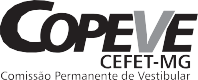 CURSO PRÓ-TÉCNICOÀ PRESIDÊNCIA DA COMISSÃO PERMANENTE DE VESTIBULAR – COPEVEbairro	, CEP	, DECLARO para fins de cumprir as exigências do critério Renda do Sistema de Reserva de Vagas (SRV) do Edital do Processo Seletivo, que recebi nos três meses anteriores à abertura do período de inscrição do presente processo seletivo, as quantias respectivas referentes a pensão alimentícia informal:Assumo inteira responsabilidade pelas informações prestadas e declaro estar ciente de que a falsidade das declarações por mim firmadas no presente documento poderá ensejar sanções civis, e, principalmente criminais (Art. 299 do Código Penal).,	de	de(Cidade, dia, mês e ano)Assinatura do Declarante ou Responsável LegalEu, inscrito(a) no CPFe RG,residente e domiciliado(a) na cidade de, rua, nº,R$	, R$inscrito no CPF,R$e RG,depositadas por, residente e domiciliado (a) na cidade de,,rua, nº, bairro	, CEP.